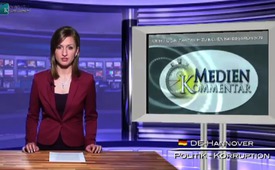 Krim/USA: Taktisch zu neuen Kriegsgründen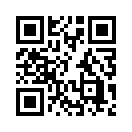 Ganz aktuell im Ukraine Konflikt ist jetzt die OSZE ins Spiel gekommen. Sie ist jene neutrale Beobachtermission, die für Sicherheit und Zusammenarbeit in Europa zuständig ist.Ganz aktuell im Ukraine Konflikt ist jetzt die OSZE ins Spiel gekommen. Sie ist jene neutrale Beobachtermission, die für Sicherheit und Zusammenarbeit in Europa zuständig ist. Da nun aber die OSZE mit Einverständnis Russlands 100 ihrer neutralen Beobachter in die Ukraine schicken will, bleibt ihr allerdings der Zugang zur Krim verwehrt. Während der so genannte Westen eine Untersuchung der Krim durch die OSZE zu einer Hauptforderung erhebt, vereiteln zugleich westlich subventionierte Rebellenmächte diesen Zugang. Eine Zwickmühle, die Putin schachmatt setzen möchte. Da werden Erinnerungen an die einstige Bereitschaft Saddam Husseins wach, sein Land neutral auf Massenvernichtungswaffen zu untersuchen. Doch ausgerechnet die gleichen Kriegsmächte, die damals eine gründliche Untersuchung forderten, vereitelten sie zugleich auch hartnäckig - bis hin zur erbarmungslosen Zerbombung des Irak. Die ganze Welt Gemeinschaft schweigt seither unter feigem Wissen, dass die USA samt allen Mainstream Medien nur schändlich gelogen hatten. Zum Schaden von Millionen Familien, zum Tod von 100 tausenden wertvoller Menschen. Dieses Kriegsverbrechen wurde bis zum heutigen Tag nicht gesühnt, und nun stehen ein und dieselben Täter mit neuer Kriegshetze gegen Russland vor den Toren Europas. Und sie ziehen Europa da direkt mit hinein in den Krieg. Die Medienlügen im Verbund mit diesen Kriegstreibern haben allein im vergangenen Jahrhundert zig-Millionen Menschen das Leben gekostet. Nun geht dasselbe Spiel wieder von vorne los und schon wieder schaut alle Welt nur wie gebannt, feige und Medien verblendet zu.
Während die USA und ihre Medien-Vasallen immer wieder dramatische Szenarien rund um die Krim in Umlauf setzen, läuft dort in Tat und Wahrheit alles völlig ruhig ab. Woher wir das auch ohne OSZE so genau wissen können? Klagemauer TV ist überall auf der Welt zuhause. Wir senden zurzeit in 30 Sprachen in 167 Länder. Schauen Sie sich daher unsere Interviews mit Krim Bewohnern direkt vor Ort an und bilden Sie sich ihre eigene Meinung. Nehmen Sie sich auch Zeit für die Lagebeurteilung durch den österreichischen Abgeordneten Ewald Stadler. Auch er war persönlich auf der Krim, wo er auch die ganze Abstimmung sorgfältig beobachtet hat. Ewald Stadler spricht ungetrübten Klartext. Dieser Mann entlarvt auch die Straßensperren auf der Krim und vielerlei mehr als wieder nur absolut frei erfundene Medienlügen. Leider fehlen allerorts in der Welt solche neutralen Berichterstatter und Politiker, die furchtlos oder aufgrund eigener Erfahrungen die ganze  Lügenpropaganda westlicher Politiker als kriegstreiberische Machenschaften entlarven. Wenn überhaupt, dann können nur selbstlose, mutige und tapfere Zeugen der Wahrheit den sich soeben anbahnenden europäischen Krieg noch verhindern. Nehmen Sie sich daher Zeit, im Anschluss gerade solch mutige Zeugen wie etwa Laurent Louis und Nigel Farage anzuhören, die ohne Rücksicht auf eigene Verluste mitten im EU-Parlament aufstehen und unerschrocken die Wahrheit verteidigen.
Wenn die USA gestern davor warnten, dass im südlichen und östlichen Grenzgebiet der Ukraine, also auf russischem Gebiet, große russische Truppenaufmärsche zu sehen seien, Infanterie und Luftwaffe, etc., geht es vor allem darum, eine objektive Berichterstattung in jenem Gebiet zu verhindern. Aufklärungsdienste aus aller Welt deuten diese Warnungen der USA aber als deren Kriegsstrategie: Um den gewünschten Krieg führen zu können, brauche es überzeugende Kriegsgründe, da sonst die Völker nicht mitspielten. Doch genau solche überzeugenden Kriegsgründe müssen als das entlarvt werden, was sie in Tat und Wahrheit sind: verlogene Kriegspropaganda aus dem Mund kriegstreiberischer Mächte, die alle nur Ihr Eigenes, niemals aber das wohl des Gesamten suchen. Sollte Russland tatsächlich in die Ukraine einmarschieren, was durchaus denkbar wäre, dann nur und einzig um das Teile und Herrsche Spiel jener Macht zu verhindern, die schon die arabische Hölle unter dem Vorwand eines arabischen Frühlings verursacht haben. Helfen auch Sie täglich mit, eine europäische Hölle zu verhindern. Dies kann nur noch gelingen, wenn die betrogenen Völker das Spiel der Lüge durchschauen, aus ihrer selbstsüchtigen Lethargie aufwachen und die Wahrheit allerorts verbreiten. Klagemauer TV zählt hierbei auf sie.von is.Quellen:https://www.youtube.com/watch?v=gxm6LA5HzeI&feature=player_detailpageDas könnte Sie auch interessieren:#Ukraine - www.kla.tv/Ukraine

#UkraineKonflikt - Aktuelle Ereignisse in der Ukraine - www.kla.tv/UkraineKonfliktKla.TV – Die anderen Nachrichten ... frei – unabhängig – unzensiert ...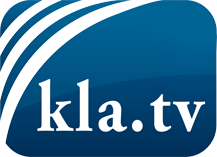 was die Medien nicht verschweigen sollten ...wenig Gehörtes vom Volk, für das Volk ...tägliche News ab 19:45 Uhr auf www.kla.tvDranbleiben lohnt sich!Kostenloses Abonnement mit wöchentlichen News per E-Mail erhalten Sie unter: www.kla.tv/aboSicherheitshinweis:Gegenstimmen werden leider immer weiter zensiert und unterdrückt. Solange wir nicht gemäß den Interessen und Ideologien der Systempresse berichten, müssen wir jederzeit damit rechnen, dass Vorwände gesucht werden, um Kla.TV zu sperren oder zu schaden.Vernetzen Sie sich darum heute noch internetunabhängig!
Klicken Sie hier: www.kla.tv/vernetzungLizenz:    Creative Commons-Lizenz mit Namensnennung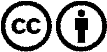 Verbreitung und Wiederaufbereitung ist mit Namensnennung erwünscht! Das Material darf jedoch nicht aus dem Kontext gerissen präsentiert werden. Mit öffentlichen Geldern (GEZ, Serafe, GIS, ...) finanzierte Institutionen ist die Verwendung ohne Rückfrage untersagt. Verstöße können strafrechtlich verfolgt werden.